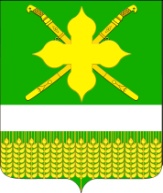 АДМИНИСТРАЦИЯ КИРПИЛЬСКОГО СЕЛЬСКОГО ПОСЕЛЕНИЯ УСТЬ-ЛАБИНСКОГО РАЙОНАП О С Т А Н О В Л Е Н И Еот 08.07.2019 г.                                                                      			№ 94ст. КирпильскаяОб общественном совете при главе 
Кирпильского сельского поселения Усть-Лабинского  районаВ целях обеспечения конструктивного взаимодействия между органами местного самоуправления Кирпильского сельского поселения Усть-Лабинского района и общественными объединениями, гражданами, органами территориального общественного самоуправления, и иными коммерческими и некоммерческими организациями осуществляющими свою деятельность на территории Кирпильского сельского поселения Усть-Лабинского района, а также в целях изучения общественного мнения по важнейшим социальным и политическим вопросам и учета его при разработке основных направлений социально-экономического развития Кирпильского сельского поселения Усть-Лабинского района, руководствуясь Федеральным законом от 6 октября 2003 года № 131-ФЗ  «Об общих принципах организации местного самоуправления в Российской Федерации», Уставом Кирпильского сельского поселения Усть-Лабинского района,                 п о с т а н о в л я ю:1. Создать общественный совет  при главе Кирпильского сельского поселения Усть-Лабинского района и утвердить его состав (приложение №1).2. Утвердить Положение об общественном совете при главе Кирпильского сельского поселения Усть-Лабинского района (приложение №2).3. Возложить организационное обеспечение деятельности общественного совета при главе Кирпильского сельского поселения Усть-Лабинского района  на общий отдел администрации Кирпильского сельского поселения Усть-Лабинского района.        4. Общему отделу администрации Кирпильского сельского поселения               Усть-Лабинского района (Павлова) обнародовать постановление в установленном порядке и разместить на официальном сайте Кирпильского сельского поселения Усть-Лабинского района в сети «Интернет».       5. Контроль за выполнением настоящего постановления возложить на главу Кирпильского сельского поселения Усть-Лабинского района                               С.А. Запорожского.       6. Постановление вступает в силу со дня его подписания.Глава Кирпильского сельского поселенияУсть-Лабинского района                                                          С.А. ЗапорожскийПРИЛОЖЕНИЕ № 2к постановлению администрации Кирпильского сельского поселения Усть-Лабинского района                               от 08.07.2019 г.  №  94 Положение об Общественном совете при главеКирпильского сельского поселения Усть-Лабинского  районаГлава 1. Общие положения1. Цели создания Общественного советаОбщественный совет при главе Кирпильского сельского поселения Усть-Лабинского района (далее - Общественный совет) является постоянно действующим совещательным консультативным органом, осуществляющим свою деятельность на общественных началах, и создается в целях:1) обеспечения взаимодействия граждан Российской Федерации, проживающих на территории Кирпильского сельского поселения Усть-Лабинского района (далее - граждане), общественных объединений, органов территориального общественного самоуправления, иных некоммерческих и коммерческих организаций, осуществляющих деятельность на территории Кирпильского сельского поселения Усть-Лабинского района                               (далее – общественные объединения), с органами местного самоуправления Кирпильского сельского поселения Усть-Лабинского района  (далее – органы местного самоуправления);2) представления общественно значимых интересов граждан, защиты законных прав и свобод граждан и общественных объединений при формировании и реализации муниципальной политики по наиболее важным вопросам экономического и социального развития Кирпильского сельского поселения Усть-Лабинского района (далее – муниципальное образование).2. Правовая основа деятельности Общественного совета1. Общественный совет осуществляет свою деятельность в соответствии с Конституцией Российской Федерации, федеральными конституционными законами, федеральными законами и иными нормативными правовыми актами Российской Федерации, законами и иными нормативными правовыми актами Краснодарского края, Уставом муниципального образования, иными муниципальными нормативными правовыми актами, а также настоящим Положением.2. Общественный совет не является юридическим лицом.3. Наименование, содержащее слова «Общественный совет при главе Кирпильского сельского поселения Усть-Лабинского района», не может быть использовано иными лицами.3. Задачи Общественного советаОбщественный совет для достижения поставленных целей в соответствии с законодательством осуществляет следующие задачи:1) способствует привлечению граждан, общественных объединений к формированию и реализации муниципальной политики по наиболее важнымвопросам экономического и социального развития муниципального образования;2) выдвигает и поддерживает гражданские инициативы, имеющие значение для муниципального образования и направленные на реализацию конституционных прав и свобод, а также представляет значимые законные интересы граждан, общественных объединений;3) разрабатывает рекомендации органам местного самоуправления по наиболее важным вопросам экономического и социального развития муниципального образования;4) обеспечивает проведение общественной экспертизы проектов муниципальных нормативных правовых актов;5) осуществляет общественный контроль за деятельностью органов местного самоуправления муниципального образования.4. Полномочия Общественного советаВ целях реализации задач, установленных настоящим Положением, Общественный совет вправе в установленном порядке:1) запрашивать в органах местного самоуправления информацию, за исключением информации, составляющей государственную или иную охраняемую законом тайну;2) проводить общественные слушания, семинары, конференции и иные мероприятия по общественно важным проблемам в порядке, установленном Регламентом работы Общественного совета;3) проводить общественную экспертизу проектов муниципальных нормативных правовых актов, направленных на экономическое и социальное развитие муниципального образования (далее - общественная экспертиза);4) осуществлять в соответствии с действующим законодательством общественный контроль за деятельностью органов местного самоуправления;5) взаимодействовать с органами местного самоуправления, общественными объединениями;6) вносить предложения в органы местного самоуправления по наиболее важным вопросам экономического и социального развития муниципального образования;7) выступать с инициативами по различным вопросам общественной жизни муниципального образования;8) информировать население муниципального образования о результатах своей деятельности;9) ходатайствовать перед органами местного самоуправления о награждении физических и юридических лиц муниципальными наградами;10) приглашать представителей государственных органов управления и органов местного самоуправления на заседания Общественного совета;11) осуществлять иные полномочия в соответствии с законодательством Российской Федерации, законодательством Краснодарского края, муниципальными нормативными правовыми актами.5. Правомочность Общественного советаОбщественный совет является правомочным в случае утверждения не менее половины (50%) от установленного настоящим Положением числа членов Общественного совета.6. Срок полномочий членов Общественного совета1. Срок полномочий членов Общественного совета составляет один год и исчисляется со дня проведения первого заседания Общественного совета. Со дня проведения первого заседания Общественного совета нового состава полномочия членов Общественного совета предыдущего состава прекращаются.7. Место нахождения Общественного советаМесто нахождения Общественного совета – Краснодарский край, Усть-Лабинский  район, ст. Кирпильская, ул. Советская № 53.Глава 2. Порядок формирования Общественного совета8. Состав Общественного советаОбщественный совет формируется в соответствии с настоящимПоложением и состоит из 15 членов.9. Составление списка кандидатов в члены Общественного совета1. Глава Кирпильского сельского поселения Усть-Лабинского района объявляет о предстоящем формировании состава Общественного совета. 2. Документы кандидата: копия решения общественного объединения о выдвижении кандидата, характеристика кандидата и заявление о согласии кандидата на утверждение его членом Общественного совета, направляются главе Кирпильского сельского поселения Усть-Лабинского района для составления списка кандидатов в члены Общественного совета.3. Окончательный список кандидатов в члены Общественного совета размещается в сети «Интернет» на официальном сайте Кирпильского сельского поселения  Усть-Лабинского района и в средствах массовой информации для всеобщего ознакомления.	10. Утверждение членов Общественного совета	1. Члены Общественного совета утверждаются из числа лиц, включенных в окончательный список кандидатов в члены Общественного совета, постановлением администрации Кирпильского сельского поселения Усть-Лабинского района.Глава 3. Организация деятельности Общественного совета11. Первое заседание Общественного совета1. Первое заседание Общественного совета созывает глава Кирпильского сельского поселения Усть-Лабинского района и устанавливает дату его первого заседания.2. Первое заседание Общественного совета нового состава открывает и ведет до избрания председателя Общественного совета глава Кирпильского сельского поселения Усть-Лабинского района.Статья 12. Регламент Общественного совета1. Общественный совет первого состава утверждает Регламент Общественного совета большинством голосов от установленного числа членов Общественного совета.2. Регламентом Общественного совета устанавливаются:1) порядок участия членов Общественного совета в его деятельности;2) сроки и порядок проведения заседаний Общественного совета;3) полномочия и порядок деятельности председателя Общественного совета и его заместителя;4) полномочия, порядок формирования и деятельности рабочих групп Общественного совета;5) порядок принятия решений Общественным советом; 6) порядок подготовки ежегодного доклада Общественного совета о состоянии и развитии институтов гражданского общества в муниципальном образовании;7) порядок прекращения и приостановления полномочий членов Общественного совета;8) порядок проведения общественной экспертизы;9) иные вопросы организации и порядка деятельности Общественного совета.13. Основные формы деятельности Общественного совета1. Основными формами деятельности Общественного совета являются заседания Общественного совета, общественные слушания и круглые столы по общественно важным проблемам, опросы населения муниципального образования, форумы, семинары. Регламентом Общественного совета могут быть предусмотрены иные формы деятельности, не противоречащие законодательству.2. Заседания Общественного совета проводятся не реже одного раза в квартал.3. Внеочередное заседание Общественного совета может быть созвано по решению главы Кирпильского сельского поселения Усть-Лабинского района, председателя Общественного совета или по инициативе не менее одной трети от установленного числа членов Общественного совета.4. Заседание Общественного совета считается правомочным, если на нем присутствует не менее половины от установленного числа членов Общественного совета.5. В работе Общественного совета могут принимать участие глава муниципального образования, главы сельских поселений,  депутаты Советов, иные должностные лица государственных органов управления и органов местного самоуправления.14. Органы Общественного совета1. Члены Общественного совета избирают из своего состава председателя Общественного совета, заместителя  председателя Общественного совета, секретаря Общественного совета.2. Президиум Общественного совета формируется из председателя Общественного совета, заместителя  председателя Общественного совета и секретаря Общественного совета.Президиум Общественного совета является постоянно действующим органом Общественного совета.3. Президиум Общественного совета:1) формирует проект повестки очередного заседания Общественного совета и определяет дату его проведения;2) уведомляет членов Общественного совета о проведении очередного заседания;3) в период между заседаниями Общественного совета направляет запросы с целью реализации задач Общественного совета;4) по предложению членов Общественного совета принимает решение о проведении слушаний по общественно важным вопросам;5) разрабатывает и представляет на утверждение Кодекс этики членов Общественного совета;6) вносит предложения по изменению Регламента Общественного совета;7) представляет отчет о своей деятельности Общественному совету;8) выполняет иные полномочия по решению Общественного совета.3. Общественный совет вправе образовывать комиссии и рабочие группы Общественного совета.4. В состав комиссий Общественного совета входят члены Общественного совета.В состав рабочих групп Общественного совета могут входить члены Общественного совета, а также представители общественных объединений, привлеченных к деятельности Общественного совета, и иные лица в соответствии с Регламентом Общественного совета.15. Привлечение к деятельности Общественного совета общественных объединений, представители которых не вошли в состав Общественного советаОбщественный совет вправе привлекать к своей деятельности общественные объединения, представители которых не вошли в его состав.	16. Решения Общественного совета1. Решения Общественного совета принимаются в форме заключений, рекомендаций, предложений и обращений, а также решений по организационным и иным вопросам его деятельности.2. Заключения, предложения и обращения Общественного совета носят рекомендательный характер и принимаются большинством голосов от установленного настоящим Положением числа членов Общественного совета.3. Решения Общественного совета по организационным и иным вопросам его деятельности носят обязательный характер для членов Общественного совета и принимаются большинством голосов от установленного настоящим Положением числа членов Общественного совета, если иное не предусмотрено настоящим Положением и Регламентом Общественного совета.17. Общественная экспертиза1. Общественный совет вправе проводить выборочно общественную экспертизу (далее – экспертиза) проектов муниципальных нормативных правовых актов.2. Для проведения экспертизы Общественный совет создает рабочую группу, которая вправе:1) привлекать экспертов;2) рекомендовать Общественному совету направлять в органы местного самоуправления запрос о предоставлении документов и материалов, необходимых для проведения экспертизы;3. При поступлении запроса Общественного совета органы местного самоуправления предоставляют Общественному совету указанные в запросе документы и материалы, необходимые для проведения экспертизы проектов подготовленных ими актов.18. Заключения Общественного совета по результатам экспертизы1. Заключения Общественного совета по результатам экспертизы проектов муниципальных нормативных правовых актов носят рекомендательный характер и направляются соответственно главе Кирпильского сельского поселения Усть-Лабинского района и в Совет Кирпильского сельского поселения  Усть-Лабинского района.2. Заключения Общественного совета по результатам экспертизы проектов муниципальных нормативных правовых актов подлежат рассмотрению на заседаниях органов местного самоуправления, с приглашением членов Общественного совета.19. Поддержка Общественным советом гражданских инициатив1. Общественный совет в соответствии с законодательством осуществляетсбор и обработку информации о гражданских инициативах граждан, общественных объединений.2. Общественный совет организует и проводит гражданские форумы, общественные слушания и иные мероприятия по актуальным вопросам общественной жизни.3. Общественный совет доводит до сведения граждан и общественных объединений информацию о выдвинутых гражданских инициативах.20. Ежегодный доклад Общественного совета1. Общественный совет ежегодно готовит и публикует в местных средствах массовой информации доклад о состоянии и развитии институтов гражданского общества в муниципальном образовании.2. Ежегодный доклад Общественного совета направляется в органы местного самоуправления.3. Ежегодный доклад Общественного совета направляется главе Кирпильского сельского поселения Усть-Лабинского района.Рекомендации, содержащиеся в ежегодном докладе Общественного совета, учитываются органами местного самоуправления при планировании и реализации социально-экономического и культурного развития муниципального образования.21. Представление информации Общественному советуОрганы местного самоуправления в установленном порядке представляют по запросам Общественного совета необходимую для исполнения его полномочий информацию, за исключением информации, составляющей государственную и иную охраняемую законом тайну. Информация предоставляется в срок до 30 рабочих дней, в случае невозможности представить информацию в установленный срок органы местного самоуправления уведомляют об этом Общественный совет, с указанием срока предоставления данной информации.22. Обеспечение деятельности Общественного совета1. Организационное, информационное и правовое обеспечение деятельности Общественного совета осуществляется общим отделом администрации Кирпильского сельского поселения Усть-Лабинского района.2. Администрация Кирпильского сельского поселения Усть-Лабинского района предоставляет помещения для проведения заседаний Общественного совета, комиссий и рабочих групп Общественного совета.3. Деятельность Общественного совета освещается в местных средствах массовой информации и в сети Интернет на официальном сайте Кирпильского сельского поселения Усть-Лабинского района.4. Расходы на обеспечение деятельности Общественного совета осуществляются за счет средств местного бюджета.Глава 4. Статус члена Общественного совета23. Член Общественного совета1. Членом Общественного совета может быть гражданин Российской Федерации, достигший возраста 18 лет, пользующийся авторитетом, уважением и доверием в обществе.2. Членами Общественного совета не могут быть:1) лица, признанные недееспособными на основании решения суда, вступившего в законную силу;2) лица, имеющие непогашенную или неснятую судимость;3) лица, членство которых в Общественном совете ранее было прекращено в случае грубого нарушения ими Кодекса этики членов Общественного совета;24. Участие членов Общественного совета в его деятельности1. Члены Общественного совета обладают равными правами на участие в деятельности Общественного совета, в мероприятиях, проводимых Общественным советом. Каждый член Общественного совета при принятии решения путем голосования обладает одним голосом.2. Члены Общественного совета принимают личное участие в работе заседаний Общественного совета, комиссий и рабочих групп Общественного совета. Передача права голоса другому члену Общественного совета при принятии решений не допускается.3. Член Общественного совета вправе:1) свободно высказывать свое мнение по любому вопросу деятельности Общественного совета, комиссий и рабочих групп Общественного совета;2) получать документы, иные материалы, содержащие информацию о работе Общественного совета;3) вносить предложения по повестке заседания Общественного совета, комиссий и рабочих групп Общественного совета, принимать участие в подготовке материалов к их заседаниям, проектов решений, участвовать в обсуждении вопросов повестки заседаний;4) в случае несогласия с решением Общественного совета, комиссии или рабочей группы Общественного совета заявить о своем особом мнении, что отмечается в протоколе заседания Общественного совета, комиссии или рабочей группы Общественного совета соответственно и прилагается к решению, в отношении которого высказано это мнение;5) участвовать в реализации решений Общественного совета.4. Члены Общественного совета при осуществлении своих полномочий не связаны решениями выдвинувших их общественных объединений.25. Права и гарантии, обеспечивающие участие члена Общественного совета в работе Общественного совета1. Член Общественного совета имеет право участвовать в работе Общественного совета, с согласия работодателя на освобождение его от выполнения трудовых обязанностей по основному месту работы с сохранением за ним места работы (должности), заработной платы на время участия в заседании Общественного совета, комиссии или рабочей группы Общественного совета. 2. Отзыв члена Общественного совета выдвинувшим его общественным объединением не допускается.26. Удостоверение члена Общественного совета1. Член Общественного совета имеет удостоверение члена Общественного совета (далее - удостоверение), являющееся документом, подтверждающим его полномочия. Член Общественного совета пользуется удостоверением в течение всего срока своих полномочий. Удостоверение подписывается главой Кирпильского сельского поселения Усть-Лабинского района.2. Образец удостоверения утверждаются Общественным советом.27. Кодекс этики членов Общественного совета1. Выполнение требований, предусмотренных Кодексом этики, является обязательным для членов Общественного совета.28. Прекращение и приостановление полномочий члена Общественного совета1. Полномочия члена Общественного совета прекращаются постановлением администрации Кирпильского сельского поселения  Усть-Лабинского  района в случаях:1) истечения срока его полномочий;2) подачи им заявления о выходе из состава Общественного совета;3) вступления в законную силу вынесенного в отношении его обвинительного приговора суда в связи с привлечением к уголовной ответственности;4) грубого нарушения им норм Кодекса этики - по решению не менее половины от установленного числа членов Общественного совета, принятому на заседании Общественного совета;5) утраты им гражданства Российской Федерации;6) систематического (более трех раз) неучастия без уважительной причины в работе заседаний Общественного совета;7) по решению главы Кирпильского сельского поселения Усть-Лабинского района.Глава Кирпильского сельского поселенияУсть-Лабинского района                                                          С.А. ЗапорожскийПРИЛОЖЕНИЕ №1к постановлению администрации Кирпильского сельского поселения Усть-Лабинского района от 08.07.2019 г. №  94  Состав общественного совета при главе Кирпильского сельского поселения Усть-Лабинского районаГлава Кирпильского сельского поселенияУсть-Лабинского района                                                           С.А. ЗапорожскийВатинян Степан Сережаинеформальный лидер этнической группы (армяне)Дроменко Андрей Матвеевичнеформальный лидер этнической группы (цыгане)Тю Лев Трофимовичруководитель местной религиозной организации Кубанское объединение Веры ЕвангельскойШепитько Владимир Николаевичнастоятель храма Покрова Пресвятой Богородицы протоиерейХаритонов Андрей Анатольевичпредставитель районного казачьего объединения "Дружинник"Марыкова Людмила Дмитриевнажитель ст. КирпильскойБунеева Галина Геннадьевнадепутат Совета Кирпильского сельского поселения Усть-Лабинского района  округа № 2Цветкова Любовь Васильевнапредседатель квартального комитетаЛим Виктор Максимовичнеформальный лидер этнической группы (корейцы)Соловьева Наталья Петровнажитель ст. КирпильскойКравченко Ирина Мазаировнаделопроизводитель общего отдела администрации Кирпильского сельского поселения Усть-Лабинского районаЗапорожский Сергей Анатольевичглава администрации Кирпильского сельского поселения Усть-Лабинского районаЧернышков Александр ВасильевичУУП отдела полиции ст. КирпильскойБандюкова Оксана Александровнаспециалист по социальной работе ОПСНАндреева Елена Геннадьевнадепутат Совета Кирпильского сельского поселения Усть-Лабинского района  округа № 1